      ЛЕРМОНТОВО,«БРИЛЛИАНИТ» (с бассейном)    Лето 2023Гостевой дом «Бриллианит» расположен в тихом центре курортного посёлка Лермонтово. Сам поселок небольшой и компактный, но уже многие годы здесь отдыхают тысячи людей. Лермонтово примечателен своим пляжем, называется он «Золотой берег». В Лермонтово много магазинов, вещевые и продуктовые рынки, дискобары, клубы, кафе, летний кинотеатр, почта, отделение Сбербанка России. Гостевой дом представляет собой четырёхэтажное здание с бассейном и стоянкой для автомобилей во дворе. Аквапарк «Черномор» расположен в  от гостевого дома, где можно можно устроить незабываемый день своим детям, посетить сауну. По вечерам в аквапарке проводятся развлекательные программы с участием звезд, дискотеки или просмотр фильмов.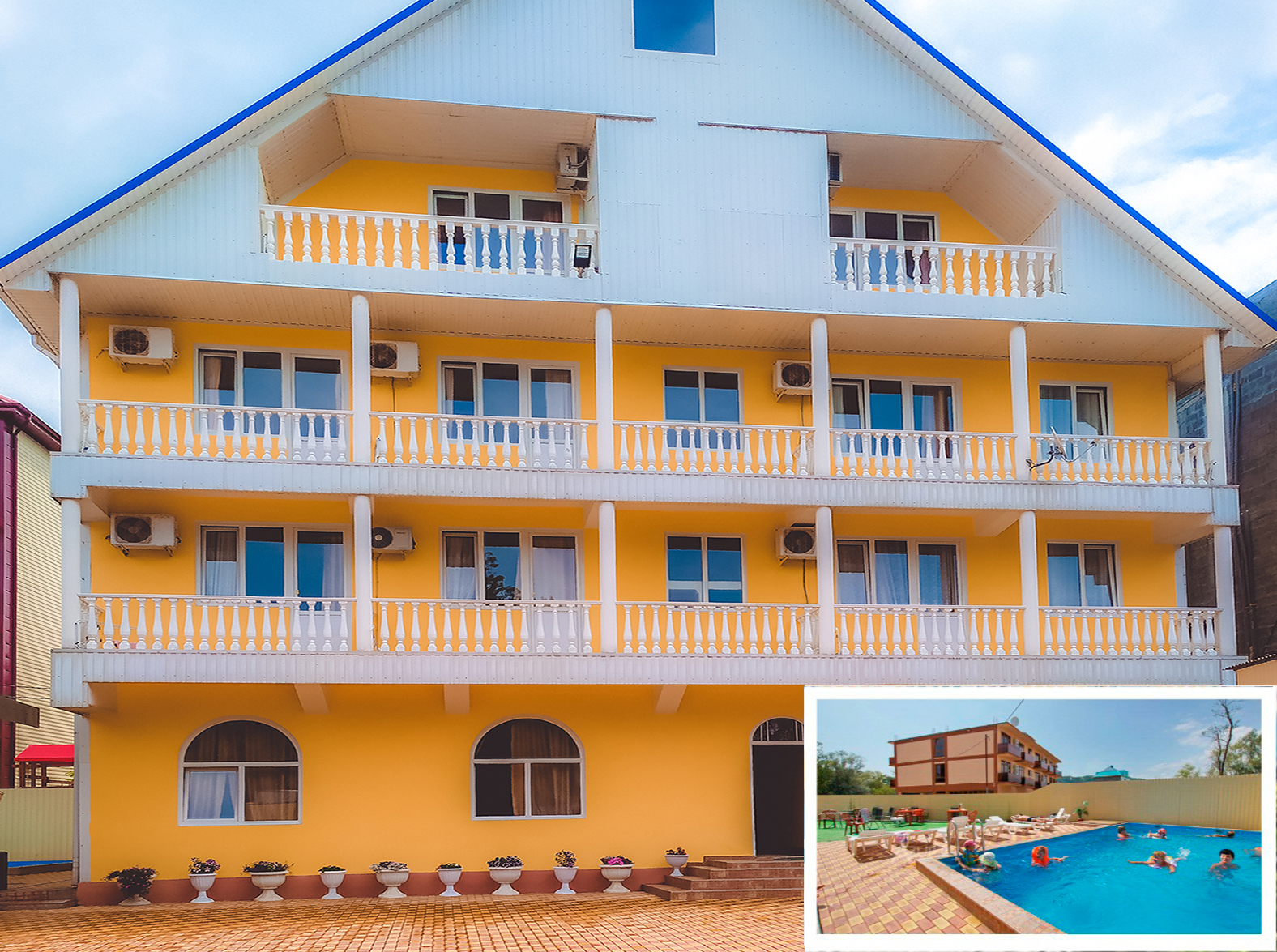 Размещение:«Стандарт» 2-х, 3-х местные номера с удобствами  (WC, душ,  ТВ, холодильник, сплит-система,      двуспальная или односпальные кровати, раскладное кресло,       тумбочки, шкаф, столик, балкон).«Стандарт» 2-х, 3-х местные номера с удобствами (WC, душ,  ТВ, холодильник, вентилятор, односпальные и двуспальная кровати, тумбочки, шкаф, столик, балкон).Пляж: 3 мин - песчано-галечный (водные аттракционы и развлечения).Питание: самостоятельное, на 1 этаже имеется просторная столовая с отличной домашней кухней, возможно 3-х разовое питание на заказ - 950 руб. с человека: завтрак - 250 руб., обед - 400 руб., ужин –300 руб.; во дворе место для приготовления шашлыка.Дети: до 3 лет на одном месте с родителями -6200  руб., до 12 лет скидка на проезд – 200 руб.Стоимость тура на 1 человека (7 ночей)В стоимость входит:  проезд  на  автобусе, проживание в номерах выбранной категории,  сопровождение, страховка от несчастного случая.     Курортный сбор за доп. плату.Выезд из Белгорода еженедельно по понедельникам.Хочешь классно отдохнуть – отправляйся с нами в путь!!!!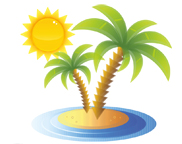 ООО  «Турцентр-ЭКСПО»                                        г. Белгород, ул. Щорса, 64 а,  III этаж                                                                                                            Остановка ТРЦ «Сити Молл Белгородский»www.turcentr31.ru            т./ф: (4722) 28-90-40;  тел: (4722) 28-90-45;    +7-951-769-21-41РазмещениеЗаездыСТАНДАРТСТАНДАРТСТАНДАРТСТАНДАРТСТАНДАРТСТАНДАРТСТАНДАРТРазмещениеЗаезды2-х  мест.с вентил.3-хмест.с вентил.2-х мест.с кондицион.2-х мест.с кондицион.3-х мест. с кондицион.3-х мест. с кондицион.Доп. место (кресло-кровать или раскладушка)РазмещениеЗаезды2-х  мест.с вентил.3-хмест.с вентил.без балконас балкономбез балконас балкономДоп. место (кресло-кровать или раскладушка)29.05.-07.06.107501075011150115501075011150975005.06.-14.06.109501095011350117501095011350995012.06.-21.06.1115011150115501195011150115501015019.06.-28.06.1135011350119501215011350119501055026.06.-05.07.1155011550121501265011750121501075003.07.-12.07.1175011750129501335012650129501095010.07.-19.07.1195011950133501365012950133501095017.07.-26.07.1195011950133501365012950133501095024.07.-02.08.1195011950133501365012950133501095031.07.-09.08.1195011950133501365012950133501095007.08.-16.08.1195011950133501365012950133501095014.08.-23.08.1195011950133501365012950133501095021.08.-30.08.1175011750129501335012650129501095028.08.-06.09.1155011550127501315012450127501075004.09.-13.09.1155011550121501265011750121501055011.09.-20.09.1135011350119501215011350119501035018.09.-27.09.11150111501155011950111501155010150